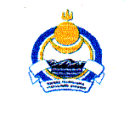 Совет депутатов муниципального образования сельское поселение «Иволгинское»Иволгинского района Республики Бурятия671050, Республика Бурятия, Иволгинский район, с. Иволгинск ул. Ленина, 23, Тел. 8(30140)41067 факс 8(30140)41065РЕШЕНИЕот «30» марта 2021  года			          		                  № 77c. ИволгинскО даче согласия на передачу на безвозмездной основе объекта недвижимости из муниципальной собственности муниципального образования сельское поселение «Иволгинское» Иволгинского района  Республики Бурятия в государственную собственность Республики Бурятия	В соответствии со статьей 10 Закона Республики Бурятия от 24.02.2004г. № 637-III «О передаче объектов государственной собственности Республики Бурятия в иную государственную или муниципальную собственность и приеме объектов иной государственной или муниципальной собственности в государственную собственность Республики Бурятия или собственность муниципальных образований в Республике Бурятия» Совет депутатов муниципального образования сельское поселение «Иволгинское»  Иволгинского района Республики Бурятия,РЕШАЕТ:Дать согласие  на передачу в государственную собственность Республики Бурятия на безвозмездной основе недвижимое имущество:   - здание, назначение нежилое, площадь 644.8 кв.м.; этажность: 2 этажа; кадастровый номер 03:08:080204:225 передаваемое из муниципальной собственности муниципального образования сельское поселение «Иволгинское» Иволгинского района Республики Бурятия. Настоящее решение вступает в силу со дня его официального обнародования на стендах учреждений и организаций сельского поселения и размещения на официальном сайте МО СП «Иволгинское».Направить настоящее решение в Министерство имущественных и земельных отношений  Республики Бурятия.Глава муниципального образования сельское поселение «Иволгинское»                                                А.Ц. Мункуев                   